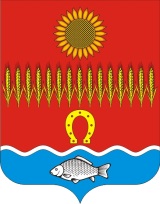                                        РОСТОВСКАЯ ОБЛАСТЬ                                    НЕКЛИНОВСКИЙ   РАЙОН             Собрание депутатов Советинского сельского поселения                                                        РЕШЕНИЕО проекте решения Собрания депутатов Советинского сельского поселения  «О целесообразности изменения границ муниципальногообразования «Советинского сельское поселение»ПринятоСобранием депутатов			                               16 мая 2016 годаНа основании статьи 12 Федерального закона от 6 октября 2003 года 
№ 131-ФЗ «Об общих принципах организации местного самоуправления в Российской Федерации», статьи 10 Областного закона 
от 28 декабря 2005 года № 436-ЗС «О местном самоуправлении в Ростовской области», Устава муниципального образования «Советинское сельское поселение», в целях описания и утверждения границ муниципального образования «Советинского сельское поселение», в соответствии с требованиями градостроительного и земельного законодательства        Собрание депутатов Советинского сельского поселения  решило:       1.  Принять за основу проект решения Собрания депутатов Советинского сельского поселения  «О целесообразности изменения границ муниципального образования «Советинского сельское поселение», согласно приложения к настоящему решению.            2. Назначить публичные слушания по проекту решения Собрания депутатов Советинского сельского поселения «О   целесообразности    изменения   границ   муниципального   образования «Советинское сельское поселение» на 27.05.2016 года в 15 часов 00 минут,  по адресу: сл.Советка, пр-кт Победы,11, Неклиновского района, Ростовской области  .       3. Настоящее решение вступает в силу со дня его официального опубликования (обнародования).      4. Контроль за исполнением настоящего решения возложить на комиссию по вопросам местного самоуправления, связям с общественными организациями, социальной и молодежной политики, торговли, бытового обслуживания, охраны общественного порядка (председатель комиссии  – Панферова Ю.А.).Глава Советинскогосельского поселения                                                                     З.Д.Даливаловслобода Советка16 мая  2016 года№ 152Приложение к решению Собрания депутатов Советинского сельского поселения «О проекте решения Собрания депутатов Советинского сельского поселения  «О целесообразности изменения границ муниципального образования «Советинского сельское поселение»проект Ростовская областьНеклиновский районСобрание депутатов Советинского сельского поселенияРЕШЕНИЕ«О целесообразности изменения границ муниципальногообразования «Советинское сельское поселение»»           ПринятоСобранием депутатов                                        « ___»________ 2016 годаНа основании части 4 статьи 12 Федерального закона от 
6 октября 2003 года № 131-ФЗ «Об общих принципах организации местного самоуправления в Российской Федерации», статьи 10 Областного закона 
от 28 декабря 2005 года № 436-ЗС «О местном самоуправлении в Ростовской области», Устава муниципального образования «Советинское сельское поселение»,  в целях описания и утверждения границ муниципального образования «Советинское сельское поселение», в соответствии с требованиями  градостроительного и земельного законодательства, а также с учетом мнения населенияСобрание депутатов Советинского сельского поселения решило:          1. Признать целесообразным изменение границ муниципального образования  «Советинское сельское поселение»   согласно  приложению  к 
настоящему решению путем:а) передачи 30,55 га из состава муниципального образования «Советинское сельское поселение» Неклиновского района в состав муниципального образования «Синявское сельское поселение» Неклиновского района.б) включения  в  состав территории муниципального образования  «Советинское сельское поселение»  земельного участка общей площадью 1,69 га  из состава территории муниципального образования «Синявское  сельское поселение».            в) включения в состав территории муниципального образования «Советинское сельское поселение» Неклиновский район земельного участка общей площадью 9,96 га из состава территории муниципального образования «Самбекское сельское поселение»2. Настоящее решение вступает в силу со дня его официального опубликования (обнародования).3. Контроль за исполнением настоящего решения оставляю за собой.Глава Советинскогосельского поселения                                                    З.Д.Даливалов          слобода Советка          «  » _______ 2016 года          №_____Приложение к решению Собрания депутатов Советинского сельского поселения    «О целесообразности изменения границ муниципального образования «Советинское сельское поселение»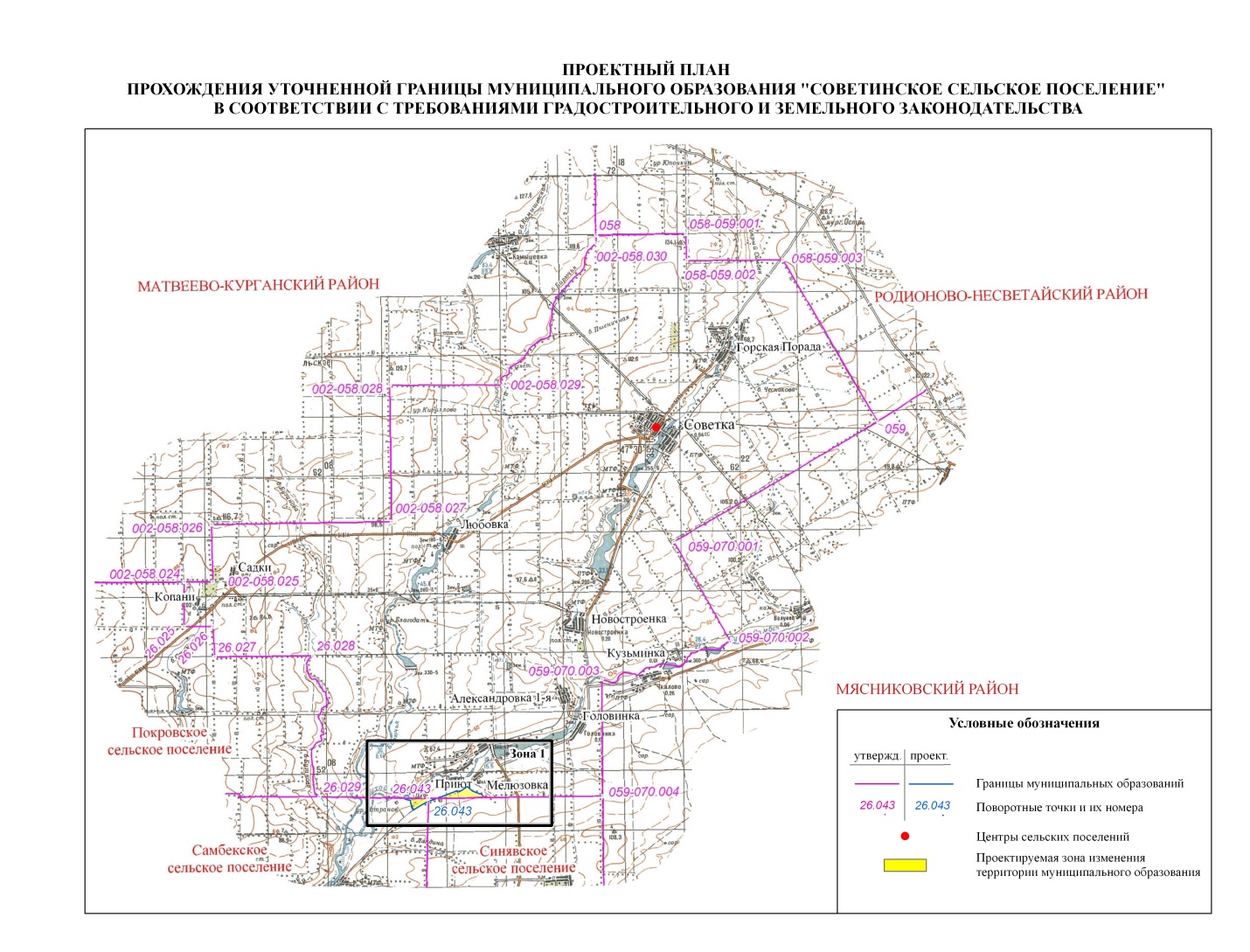 